基本信息基本信息 更新时间：2024-04-09 11:08  更新时间：2024-04-09 11:08  更新时间：2024-04-09 11:08  更新时间：2024-04-09 11:08 姓    名姓    名陈满凤陈满凤年    龄42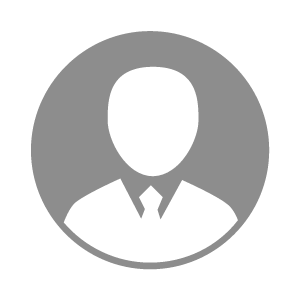 电    话电    话下载后可见下载后可见毕业院校石背中学邮    箱邮    箱下载后可见下载后可见学    历初中住    址住    址期望月薪5000-10000求职意向求职意向养猪技术员养猪技术员养猪技术员养猪技术员期望地区期望地区湖南省湖南省湖南省湖南省教育经历教育经历工作经历工作经历工作单位：上海祥欣种猪有限公司；浙江省丽水市莲都区瑞峰畜牧，洞口佳丰有限公司 工作单位：上海祥欣种猪有限公司；浙江省丽水市莲都区瑞峰畜牧，洞口佳丰有限公司 工作单位：上海祥欣种猪有限公司；浙江省丽水市莲都区瑞峰畜牧，洞口佳丰有限公司 工作单位：上海祥欣种猪有限公司；浙江省丽水市莲都区瑞峰畜牧，洞口佳丰有限公司 工作单位：上海祥欣种猪有限公司；浙江省丽水市莲都区瑞峰畜牧，洞口佳丰有限公司 工作单位：上海祥欣种猪有限公司；浙江省丽水市莲都区瑞峰畜牧，洞口佳丰有限公司 工作单位：上海祥欣种猪有限公司；浙江省丽水市莲都区瑞峰畜牧，洞口佳丰有限公司 自我评价自我评价其他特长其他特长